Atividades de Educação Física da Sequência Didática de Agosto/setembro/outubro/novembro/dezembro–23/11 a 27/11 - 5° Anos 01/02.Senhores pais ou responsáveis as fotos ou vídeos da atividade devem ser enviadas no whatsApp. Obrigado.ATIVIDADE 16 – VÔLEI CEGOMaterial: Duas cadeiras, lençol ou toalha, barbante ou cabo de vassoura e balão.Organização do espaço/local: Em casa, dois participantes.Descrição da atividade: Para realizar a atividade vamos usar as cadeiras para servir de base da rede, usaremos  o cabo de vassoura ou o barbante para pendurar a toalha ou o lençol entre as cadeiras, com isso um jogador não enxergará o outro por isso o nome vôlei cego, para jogar vamos utilizar uma bola, balão até mesmo sacolas de plástico para servir de bola. Os jogadores devem permanecer sentados para jogar, onde não podem deixar a bola cair no chão e com no máximo três toques fazer a bola voltar para o outro lado, cada vez que a bola tocar no châo, é ponto do outro jogador, quem chegar a 10 pontos antes é o vencedor.Realizar a atividade conforme o vídeo repassado no grupo de whatsApp.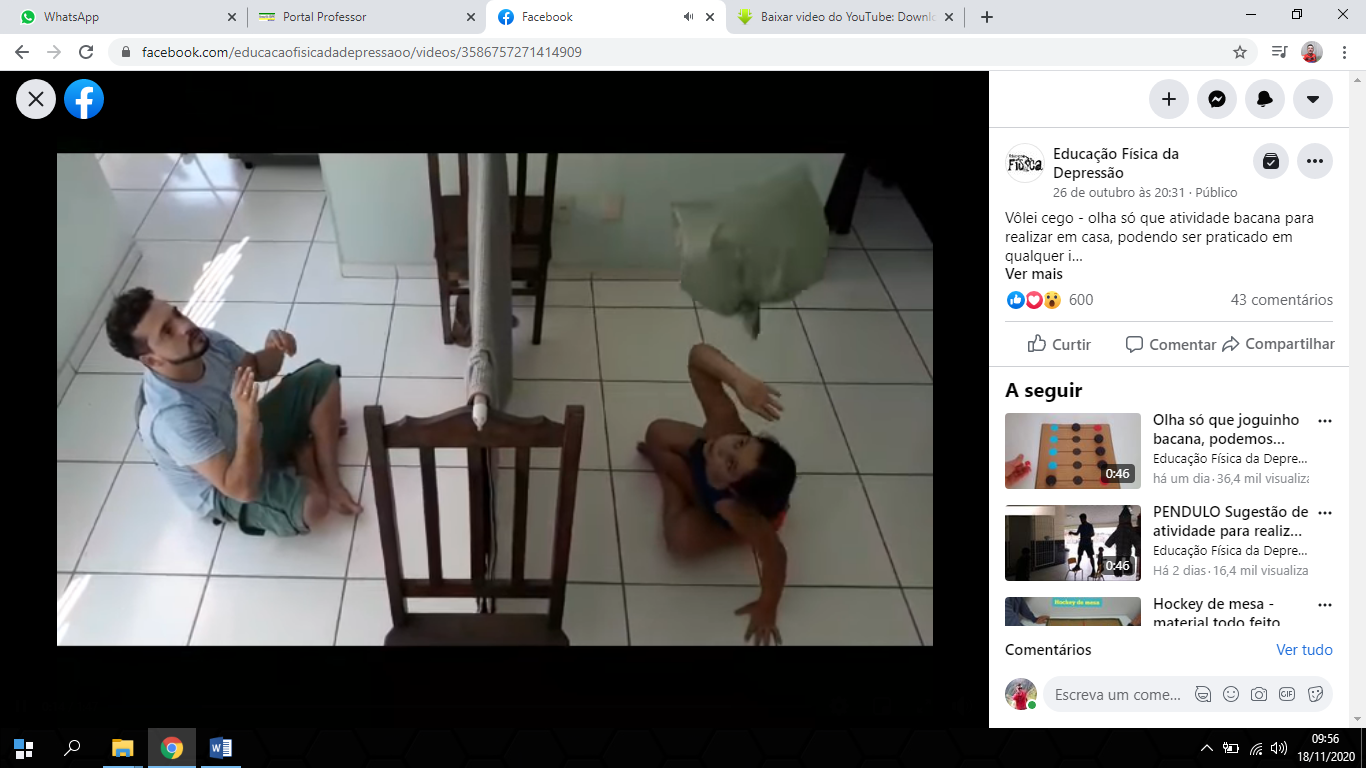 Escola Municipal de Educação Básica Augustinho Marcon.Catanduvas, novembro de 2020.Diretora: Tatiana Bittencourt Menegat. Assessora Técnica Pedagógica: Maristela Apª. Borella Baraúna.Assessora Técnica Administrativa: Margarete Petter Dutra.Professor: Rafael MunarettoDisciplina: Educação Física Turma: 5º ano 